Внеочередное  заседание                                                                      28 созываКАРАР                                                                                                  РЕШЕНИЕО внесении изменений в решение Совета сельского поселения Кушманаковский сельсовет  муниципального района Бураевский район Республики Башкортостан от  09 ноября 2018 года № 105 «Об утверждении Положения о порядке оплаты и стимулирования труда лиц, замещающих должности и профессии, не отнесенные к муниципальным должностям»В соответствии с постановлением Правительства Республики Башкортостан от 30 марта 2022 года № 123 « О повышении оплаты труда работников, осуществляющих техническое обеспечение деятельности государственных органов Республики Башкортостан, а также работников отдельных государственных учреждений Республики Башкортостан»,  Совет сельского поселения Кушманаковский сельсовет  муниципального района Бураевский район Республики Башкортостан Р Е Ш И Л:1. Внести изменения в решение Совета  сельского поселения Кушманаковский сельсовет муниципального района Бураевский район Республики Башкортостан от  09 ноября 2018 года № 105 «Об утверждении Положения о порядке оплаты и стимулирования труда лиц, замещающих должности и профессии, не отнесенные к муниципальным должностям» следующие изменения:а) пункт 3  изложить в следующей редакции:2. Настоящее решение вступает в силу с 01 апреля 2022 года. 3. Контроль за исполнением данного решения оставляю за собой.Глава сельского поселения Кушманаковский сельсовет муниципального района Бураевский районРеспублики Башкортостан                                                И.Р.Камаловд. Кушманаково21 апреля 2022 года№ 136БАШКОРТОСТАН РЕСПУБЛИКАҺЫ               БОРАЙ РАЙОНЫ МУНИЦИПАЛЬ РАЙОНЫНЫҢ КУШМАНАК АУЫЛ СОВЕТЫ АУЫЛ БИЛӘМӘҺЕ СОВЕТЫ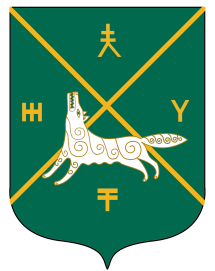 СОВЕТ СЕЛЬСКОГО  ПОСЕЛЕНИЯКУШМАНАКОВСКИЙ  СЕЛЬСОВЕТ   МУНИЦИПАЛЬНОГО РАЙОНА БУРАЕВСКИЙ  РАЙОН        РЕСПУБЛИКИ  БАШКОРТОСТАН№Наименование профессииМесячные тарифные ставки, рублейМесячные тарифные ставки, рублейРабочие и водители1.УборщицаУборщица42332.Водитель 5 разрядаВодитель 5 разряда4556